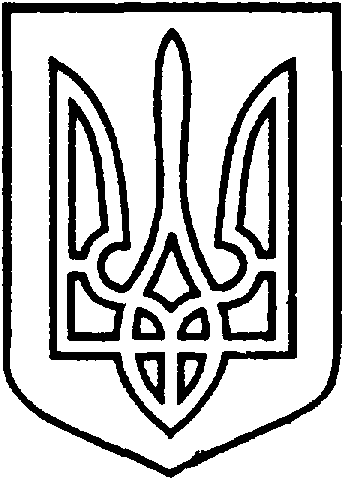 УКРАЇНАВІЙСЬКОВО-ЦИВІЛЬНА  АДМІНІСТРАЦІЯМІСТА  СЄВЄРОДОНЕЦЬК  ЛУГАНСЬКОЇ  ОБЛАСТІРОЗПОРЯДЖЕННЯКЕРІВНИКА ВІЙСЬКОВО-ЦИВІЛЬНОЇ  АДМІНІСТРАЦІЇЛуганська обл., м. Сєвєродонецьк,бульвар Дружби Народів, 32«30» жовтня 2020 року                                                                       № 791     Про затвердження складу комісіїз питань вшанування визначних подій 
і увічнення пам’яті видатних осіб
на території міста Сєвєродонецька Керуючись Законом України „ Про військово-цивільні адміністрації ”,  з метою вшанування визначних подій  в історії міста та увічнення пам’яті видатних особистостей, ЗОБОВ’ЯЗУЮ:	1. Затвердити  склад комісії з питань вшанування визначних подій і увічнення пам’яті видатних осіб на території міста Сєвєродонецька  (додається).	2.  Рішення виконкому від 22.11.2019 р.  „ Про склад комісії з питань вшанування визначних подій і увічнення пам’яті видатних осіб на території міста Сєвєродонецька в новій редакції  ” вважати таким, що втратило чинність.	3.  Розпорядження підлягає оприлюдненню.4.   Контроль за виконанням даного розпорядження покласти на заступника керівника ВЦА Ірину СТЕПАНЕНКО. Керівник військово-цивільної адміністрації			   Олександр СТРЮКДодаток 						до розпорядження керівникаВійськово-цивільної адміністрації						м. Сєвєродонецьк Луганської області						від «30» жовтня 2020 р. № 791Склад комісії 
з питань вшанування визначних подій і увічнення пам’яті  видатних осіб на території міста СєвєродонецькаСТЕПАНЕНКО			-   заступник керівника ВЦА, голова комісіїІрина ВікторівнаМІНДРІНА			-   заступник начальника організаційного     
Тетяна Олександрівна             відділу, секретар комісії
ЧЛЕНИ КОМІСІЇ:БАГРІНЦЕВА			-   начальник фінансового управлінняМарина ІванівнаАНЦУПОВА			-   начальник відділу внутрішньої політики та
 Ганна Володимирівна	     зв’язків з громадськістю КОВАЛЕВСЬКИЙ		-   начальник УЖКГ Антон Андрійович	ПАНАСЕВИЧ			-  заступник начальника відділу по контролю 
Юлія Володимирівна	             за благоустроєм та санітарним станом міста  
                                                      УЖКГШОРОХОВА			- начальник відділу з юридичних та  
Юлія Сергіївна		               правових питаньРУДЬ				-    начальник управління землеустрою, Гліб Всеволодович		      містобудування та архітектуриЛАРІН				  -   начальник відділу капітального будівництваАндрій ІвановичГРАЧОВА				  -   начальник відділу культуриТетяна ВікторівнаДЯДИК				  -  голова міської ради ветеранів (за згодою)Сергій МиколайовичЗаступник керівника військово-цивільної адміністрації			      Ірина СТЕПАНЕНКО